Ken danby P.S.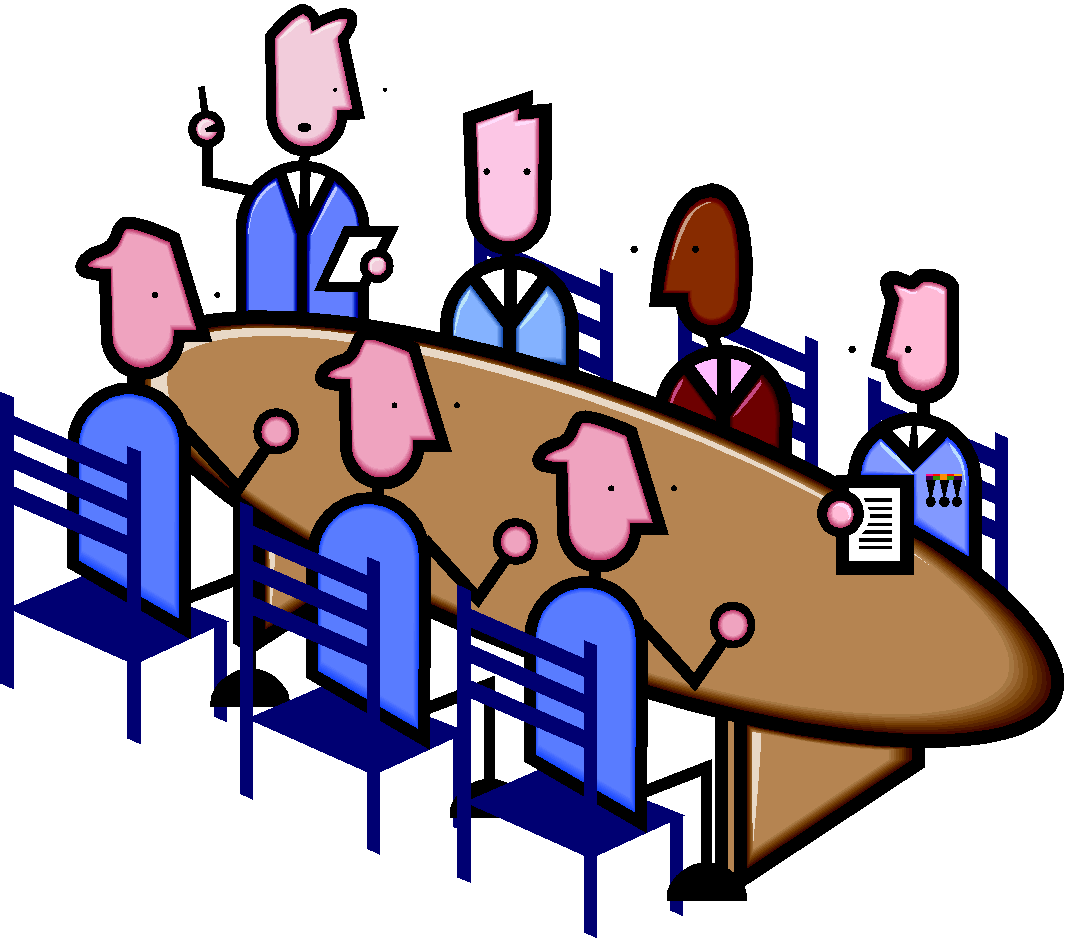 School Council Meeting Agenda        	January 18, 2024 – Ken Danby Library 					6:30pm to 8:00pmWelcome/Introductions –Angela Law and Michele Gilman- Review and Approval of Meeting Minutes – November 22, 2023, MinutesNext Meeting Thursday April 18th, 2024Staff ReportsPrincipal/ Vice-Principal – Blair Conrad/Stacey PeriardTeacher – StaceyCommittee ReportsTreasury –Angela LawFundraising update- Michele to discuss. Box of Cards in SpringPopcorn- February Start Tuesdays ? Pick a start date Discussion ItemsSpirit Wear Council order- Angela to updateKindergarten play yard update- are any needs costed out? Valentines Dance. Who can volunteer, what is needed?Family Fun Night June 13th, 2024What do we need to start now. Holly has emailed Fo Cheezy so far.Will follow up with a few more in the next week.